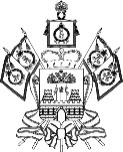 МИНИСТЕРСТВО ТРАНСПОРТАИ ДОРОЖНОГО ХОЗЯЙСТВАКРАСНОДАРСКОГО КРАЯП Р И К А Зот _30.03.2023_	№ _166__г. КраснодарО внесении изменения в приказ министерства транспорта и дорожного хозяйства Краснодарского края от 20 мая 2019 г. № 281 «Об изъятии земельных участков для государственных нужд Краснодарского края»В целях актуализации сведений об объектах недвижимого имущества, подлежащих изъятию для государственных нужд Краснодарского края и в соответствии с приказом департамента по архитектуре и градостроительству Краснодарского края от 9 сентября 2022 г. № 220 «Об утверждении внесения изменений в документацию по планировке территории (проект планировки и проект межевания территории) для размещения линейного объекта «Автомобильная дорога ст-ца Стародеревянковская - ст-ца Ленинградская -   ст-ца Кисляковская на участке обхода станицы Ленинградской в Ленинградском районе», утвержденную приказом департамента по архитектуре и градостроительству Краснодарского края от 24 августа 2017 г. № 270», п р и к а з ы в а ю:1. Внести в приложение к приказу министерства транспорта и дорожного хозяйства Краснодарского края от 20 мая 2019 г. № 281 «Об изъятии земельных участков для государственных нужд Краснодарского края» следующее изменение, изложив строку 3 в новой редакции:«	       ».2. Отделу подготовки территорий к строительству управления контрактной службы (Дудник Е.Н.) в течение десяти дней со дня вступления в силу настоящего приказа:1) направить копию настоящего приказа правообладателям изымаемых земельных участков; 2) направить копию настоящего приказа в Управление Федеральной службы государственной регистрации, кадастра и картографии по Краснодарскому краю;3) обеспечить опубликование настоящего приказа в порядке, установленном для официального опубликования (обнародования) муниципальных правовых актов уставом муниципального образования по месту нахождения земельного участка, подлежащего изъятию.3. Отделу презентационной деятельности, технического сопровождения и информационного обеспечения (Сергиенко Е.А.) в течение пяти рабочих дней со дня принятия настоящего приказа разместить его на официальном сайте министерства транспорта и дорожного хозяйства Краснодарского края в информационно-телекоммуникационной сети «Интернет».4. Приказ вступает в силу со дня его подписания.Министр                                                                                           А.Л. Переверзев323:19:0105000:3298713195Краснодарский край, р-н ЛенинградскийЗемли сельскохозяйст-венного назначения:3424:ЗУ11